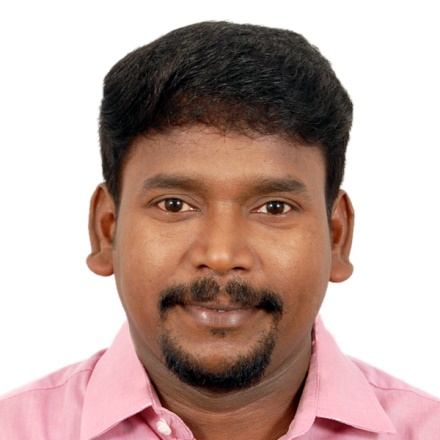 Ph.D       Sri Ramakrishna Mission Vidyalaya CAS      Mathematics        2017M.Phil   Sri Ramakrishna Mission Vidyalaya CAS      Mathematics        2010M.Sc       Sri Ramakrishna Mission Vidyalaya CAS      Mathematics        2007Teaching & Research Experience:	12 yearsResearch InterestStability Analysis of Dynamical SystemsNeural NetworksControl SystemsDifferential Equations